Тестові завдання для підготовки до тематичного оцінювання за темою:                        «Україна в роки Першої Світової війни»Завдання з вибором однієї правильної відповіді:Вкажіть хронологічні межі Першої Світової війни:
А. 1914 – 1916 рр.Б. 1914 – 1915 рр. В. 1914 – 1918 рр.Г. 1913 – 1917 рр.       2. Хто став першим головою СВУ (Союз визволення України):
             А. В. Дорошенко
             Б. Д. Донцов  
             В. А. Жук 
             Г. Ю. Бачинський
       
      3. В якому році виникла і хто очолив ГУР (Головну українську раду): 
            А. 1917 р., Симон Петлюра
            Б. 1916 р., Юліан Романчук 
            В. 1914 р., Кость Левицький 
            Г. 1915 р., Володимир Винниченко 
      4. Назвіть історичного діяча:
            Перший командант легіону УСС ( Українських січових стрільців) в 1914 – 1915 рр. В повоєнний період очолював товариство «Просвіта». Співзасновник УНДО. 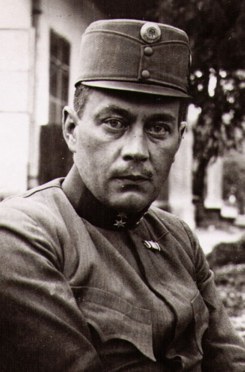 А. Григорій Коссак 
Б. Вільгельм Франц фон Габзбург – Лотрінген (Василь Вишиваний) 
В. Михайло Галущинський 
Г. Андрій Жук 5.  Назвіть історичного діяча: 
        Австрійський ерцгерцог, полковник легіону УСС (Українських січових стрільців), полковник армії УНР. 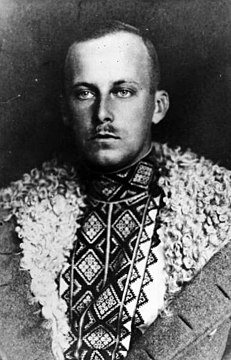 А. Григорій Коссак 
Б. Вільгельм Франц фон Габзбург – Лотрінген (Василь Вишиваний) 
В. Михайло Галущинський 
Г. Андрій Жук 
6. Назвіть історичного діяча: 
       Український  громадсько – політичний діяч. Секретар СВУ(Союзу визволення України), дипломат Української Держави, УНР, публіцист. 



А. Григорій Коссак 
Б. Вільгельм Франц фон Габзбург – Лотрінген (Василь Вишиваний) 
В. Михайло Галущинський 
Г. Андрій Жук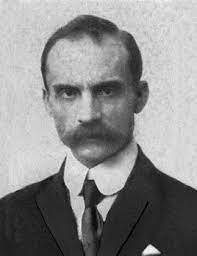 7. Назвіть історичного діяча: 
      Командант УСС, командант УГА. Репресований радянською / совєтською владою. 

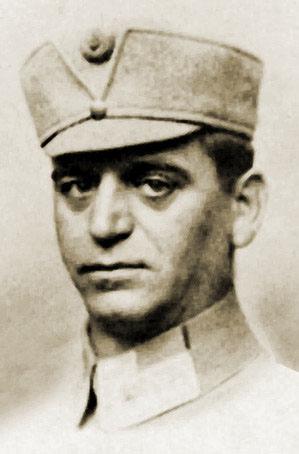  А. Григорій Коссак 
 Б. Вільгельм Франц фон Габзбург – Лотрінген (Василь Вишиваний) 
 В. Михайло Галущинський 
 Г. Андрій Жук8. Примусове, за наказом органів державної влади, виселення осіб  або груп населення за межі постійного проживання – це: 
А. Інтернування
Б. Геополітика 
В. Депортація 
Г. Агресія   

9.  Тимчасове захоплення збройними силами однієї держави території іншої держави – це: 
А. Світова війна 
Б. Імперіалізм 
В. Національна революція
Г. Окупація

10. Установіть хронологічну послідовність, вказавши роки воєнних кампаній:                
А. Горлицький прорив                                                             
Б. Луцький (Брусиловський) прорив                                     
В. Галицька битва 
Г. Червневий наступ        

1 – ;      2 - ;      3 - ;      4 - .             
             
11. Установіть відповідність: 
-  ;      2. - ;      3. - ;      4. - .   12. Виберіть три правильні відповіді із семи запропонованих до завдання.          Вкажіть заходи російського окупаційного режиму на західноукраїнських  землях в        1914-1915 рр.:Створено військове Галицько-Буковинське генерал-губернаторство.Політика «російщення», закриття українських гімназій,  газет, журналів.Дозвіл на діяльність «Просвіт», спортивних та молодіжних організацій.Застосування депортації, репресій щодо українських громадських діячів.Сприяння діяльності УГКЦ.Окупаційна адміністрація на чолі з Бобринським прагнула врахувати інтереси місцевого населення.Російська окупаційна адміністрація досягла поставлених цілей.Ключ:  1-В;    2-Б;    3-В;    4-В;    5-Б;   6-Г;    7-А;    8-В;    9-Г;    10 – 1В 1914р.,  2А  1915р.,  3Б  1916р.,   4Г 1917р.;    11 - 1Б, 2А, 3Г, 4В;    12 - 1, 2, 4.
1. СВУ (Союз визволення України)2. ГУР (Головна українська рада)3. ТУП (Товариство українських поступовців) 4. Карпато-руський визвольний комітетА.  «Маніфест», заклик до об'єднання українських  земель під владою Австро – Угорщини, формування  легіону УСС (Українських  січових стрільців)Б.  «Наша платформа», за відокремлення України від Росії, самостійна Українська держава у формі конституційної монархії.В. Заклик до встановлення російської влади в Галичині та «возз’єднання» українських земель у складі Російської імперії. Г. «Наша позиція», виступ проти підтримки будь-якої з воюючих сторін у Першій світовій війні, заклик до нейтралітету.